Es gilt das gesprochene Wort10. Sitzung der Bezirksverordnetenversammlung Tempelhof-Schöneberg von Berlin am 31.08.2022Antwort auf die mündliche Anfrage Nr. 15 des BV Martin Rutsch (Linke)Über: Fahrradständer Hochkirchstraße und Bautzener Straße1. FrageAus welchem Grund wurden Fahrradbügel nur in der Hochkirchstraße aufgestellt, während eine Aufstellung in der Bautzener Straße nicht erfolgte?Antwort auf 1. FrageDas Projekt war mit dem Aufstellen der Fahrradbügel in der Hochkirchstraße zeitlich, finanziell und personell erschöpft.2. FragePlant das Bezirksamt, in der nächsten Zeit Fahrradbügel in der Bautzener Straße aufzustellen?Antwort auf 2. FrageDie Projektmittel für die Einrichtung neuer Fahrradbügel sind für dieses Jahr bereits projektiert. Eine Berücksichtigung der Bautzener Straße in der nächsten Runde ist denkbar, allerdings gibt es sehr viele Wünsche aus der Bevölkerung für neue Fahrradbügel.Bezirksstadträtin Saskia EllenbeckBezirksamt Tempelhof-Schöneberg von BerlinAbteilung für Ordnung, Straßen, Grünflächen, Umwelt und Naturschutz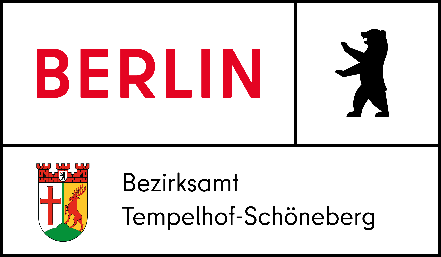 